Дворец предлагает в феврале 2018 г.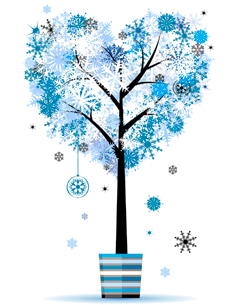 Для учащихся Дворца и школьников города:01.02 Книжная выставка «Лесные тропинки М. Пришвина», библиотека02.02 Зимний яхтинг (соревнования по плаванию), 18-00, бассейн02.02 Книжная выставка «На защиту Отечества встали молод и стар» (ко Дню защитника Отечества), библиотека05.02 Семинар –практикум «Индивидуализация обучения с помощью Интернет -сервиса», 12-30, к.3305.02 Тематические экскурсии по выставке «25 чудесных лет!», посвященной юбилею ЦРР «Родничок», 14-30, 16-45, к. 2006.02 Тематические экскурсии по выставке «25 чудесных лет!», посвященной юбилею ЦРР «Родничок», 9-30, 12-00, к. 2008.02 Книжная выставка «Путешествие по романам Ж. Верна» (к 190-летию со д.р.), библиотека08.02 Тематические экскурсии по выставке «25 чудесных лет!», посвященной юбилею ЦРР «Родничок», 9-30, к. 2008.02 Книжная выставка «Увлекательные книги Ю. Коваля» (к 80-летию со д.р.), библиотека12.02 Тематические экскурсии по выставке «25 чудесных лет!», посвященной юбилею ЦРР «Родничок», 9-30, 11-00, к. 2013.02 Книжная выставка «Жизнь – это чудо» (к 85-летию со д.р. Г.Я. Снегирева), библиотека19-21.02 Отборочные соревнования по плаванию. Первенство России «Веселый дельфин» (Участие)20.02 Мастер-класс для детских объединений учреждения «Подарки ко Дню защитника Отечества», 13-00, 14-00, к.4520.02 Большой вожатский концерт, 13-00, зрительный зал20.02 Городские 	соревнования по 	двоеборью (пулевая стрельба) среди обучающихся БОУ города Омска, посвященных Дню защитника Отечества, 10-00, тир20, 21.02 Литературная игра «Лесными дорожками» по творчеству Г.Я. Снегирева, библиотека, к.2622.02 Концертная программа «Так точно!» (ко Дню защитника Отечества), 18-00, зрительный зал22.02 Соревнования по плаванию, посвященные Дню защитника Отечества, 9-30, 14-30, бассейн «Пионер»25.02 «Маленькая страна» - театрализованный концерт «образцового ансамбля танца народов мира «Мечта», 13-00, зрительный зал26.02 Открытая интеллектуально-творческая игра «Служу Отечеству» (городская игра для учащихся Дворца и учащихся дополнительных учебных учреждений города Омска), 15-30, к.3326.02 Поведение итогов городских соревнований по двоеборью (пулевая стрельба), 16-00, мраморный зал28.02 Городская школа знаний умений и навыков для актива учащихся, 16-00, 	кк. 33, 11, 40, 26, 55Для педагогических работников Дворца и образовательных учреждений города:12.02 Судейская коллегия по подготовке и участию в городских соревнованиях по двоеборью (пулевая стрельба) среди обучающихся бюджетных образовательных учреждений города Омска, посвященных Дню защитника Отечества, 15-00, к. 4012.02 Консультации для педагогов и учащихся по вопросу участия в историко-краеведческом проекте «Семейный альбом. ВОВ в истории моей семьи», 12-30, к.3015.02 ГМО руководителей театров моды, 12-00, к.4522.02 ГМО методистов образовательных организаций, 10-00, к.33Для родителей:03.02 Родительское собрание д/о «Волшебный мир», 13-00, к. 2503.02 Родительское собрание д/о «Гжель», 14-30, к.5203.02 Открытое занятие по теме «Разогрев тела на занятиях эстрадного, акробатического и классического танца» для родителей и педагогов, 15-30, к. 5204.02 Родительское собрание д/о «Звездочки подиума», 12-00, к. 1512.02 Обучающий семинар для родителей «Компьютерная зависимость», 18-00, к.3226.02 Психолого-педагогическая гостиная для родителей «Связь поколений»,	18-00, к.32